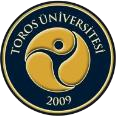 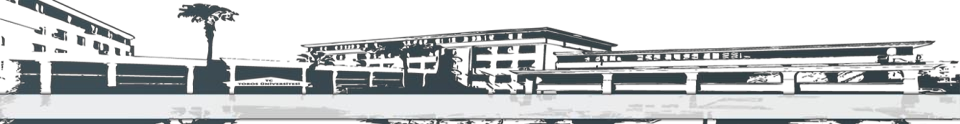 TOROS ÜNİVERSİTESİ SBF FİZYOTERAPİ ve REHABİLİTASYON BÖLÜMÜ 1. SINIF 2020-2021 BAHAR DÖNEMİ BÜTÜNLEME SINAV PROGRAMI01.07.2021PERŞEMBE 02.07.2021CUMA 05.07.2021PAZARTESİ 06.07.2021SALI07.07.2021ÇARŞAMBASabahDers Adı: FZT 103- Fizyoloji IIÖğr. Gör. Turgay ArslanDers Adı: FZT-SD6İlk YardımDr. Öğr. Üyesi Behire SANÇARDers Adı: FZT 112- Beslenme İlkeleriDr. Öğr. Üyesi Özlem Özpak AKKUŞDers Adı: TD102- Türk Dili IIÖğr. Gör. Nevzat ErolDers Adı: ATA102- Atatürk İlkeleri ve İnkilap Tarihi IIÖğr. Gör. Ercan BOLATDers Adı: FZT 106Psikososyal RehabilitasyonÖğr. Gör. M. Taha Tüfek12.00 – 13.00 ÖĞLE ARASI12.00 – 13.00 ÖĞLE ARASI12.00 – 13.00 ÖĞLE ARASI12.00 – 13.00 ÖĞLE ARASI12.00 – 13.00 ÖĞLE ARASI12.00 – 13.00 ÖĞLE ARASIÖğleden SonraDers Adı: FZT 101 – Anatomi IIDoç. Dr. Cüneyt TamamDers Adı: FZT 108- Histoloji ve EmbriyolojiÖğr. Gör. Tiinçe AksakDers Adı: ING 102-Yabancı Dil IIÖğr. Gör. Ebru Güvenç Ders Adı: FZT 110- Hareket ve Fonksiyon GelişimiÖğr. Gör. M. Taha TüfekDers Adı: FZT 101 – Anatomi IIDoç. Dr. Cüneyt Tamam